Les Sous-marins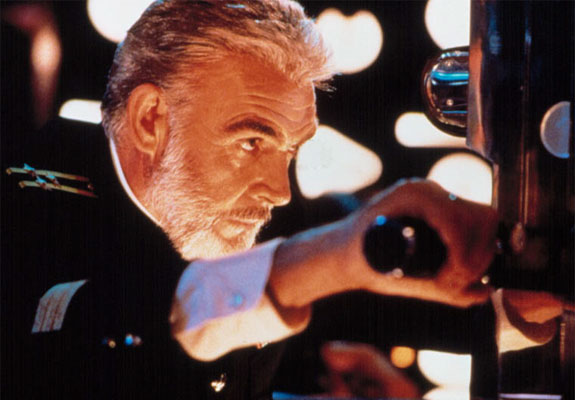 Table des matièresPréambule, des questions préliminaires							3Le processus d’ingénieur									5Le plan général du projet									6Rapport à remettre pour ce projet								8Liste d’éléments nécessaire au rapport							9Liste de vérification avant d’aller à la plage							10Réflexion #1											11Réflexion #2											12Évaluation globale										13PréambuleDes questions préliminairesCe document a pour but de vous familiariser avec les aspects techniques du projet.  Il est impératif de lire les leçons 7.1a, 7.1b, 7.1c et 7.2a. Également, il est important de prendre le temps de lire chapitre 7.3 dans le texte.Voici les concepts clés à maitriser pour le projet :La masseLe volumeLa masse volumique (densité)La masse volumique moyenneLa masse volumique de l’eauExpliquer la différence entre la masse et le volume. Donner une définition pour chaque concept ainsi que des exemples. a) Que signifie « masse volumique »? Quelle est la masse volumique de l’eau? Quelle est la masse volumique d’un objet qui flotte dans l’eau? Quelle est la masse volumique d’un objet qui coule dans l’eau?Quelle est la masse volumique d’un objet qui reste suspendue dans l’eau?3) Quelle est la différence entre la masse volumique et la masse volumique moyenne? Montre des exemples(2)?Le processus des ingénieursIdentifier le défiRemue-méninges Dessein d’une solution potentielTester l’idée Évaluer le prototypeConstruire le produit finalLorsque vous développé un projet tel que celui-ci, il est impératif de progresser avec la « fin en tête ». C’est-à-dire, rappelez-vous ce que vous voulez construire et pourquoi vous le construisez.Le sous-marin – le planFais un remue-méninge. Considère les aspects suivants :La forme générale : il est important de pouvoir tester votre sous-marin avant de le mettre en marche (Voir la feuille intitulée « Le processus des ingénieurs »)La masse volumiqueLa masse volumique moyenneLa flottabilitéL’équilibreQuelles sortes de données voulez-vous collectionner? Utilisez les ordinateurs pour rechercher de l’information désirée pour la recherche aquatique.En considérant les matériaux disponibles, fais un dessin plan de ton sous-marin. Les matériaux disponibles sont :7 pieds de PVC de 1/2 pouces (convertir en mètres en et centimètres8 coudes 6 Tla moitié d’une plaque de diffuseur de lumière20 sangles 3 moteurs + pompes + télécommandes 1 pied2 de polystyrèneoutils caméra aquatiquejauge de profondeurthermomètreoutil de votre choix (peut être quelque chose que vous observez)En construisant ton sous-marin, tu devrais suivre les étapes suivantes :Prendre les masses individuelles de toutes les parties que tu utiliserasNoter les massesTrouver la somme totale de toutes les massesTrouver les volumes respectifs de chaque partieTrouver la somme totale de tous les volumesÀ la fin, trouve la masse volumique moyenne de ton sous-marin en utilisant les données accumulées dans les étapes précédantesRapport pour le projet du sous-marinVotre rapport doit posséder les éléments suivants :Quel est l’objectif/but de ce projet. Explique pourquoi et comment ce projet peut contribuer aux sciences naturelles ou à la race humaine.Quels sont les matériaux utilisés (utilise la feuille d’instruction que je vous ai déjà donnée)Écrire les instructions pour construire votre sous-marinQuels sont les difficultés ou les enjeux qui sont à éviter. Quelles difficultés ont inhibé ou empêché votre progrès.Inclure des dessins de vue de haut, de côté et de bas (au moins 6 dessins en tout)Inclure des images ou des photos de votre sous-marin au fur et à mesure que vous le développez Liste d’éléments nécessaires pour le rapportVous devez remettre un rapport par groupe. Le seul élément dont chaque membre doit contribuer est la réflexion  #1 et  #2.Liste de vérifications avant d’aller à la plage1. Un plan a été établi et suivi pour la construction.	2. Chaque membre de mon groupe a une feuille de consentement pour la faire signer par un parent/gardien. 3. Notre sous-marin a été vérifié pour assurer qu’il y ait flottabilité nulle. Alors, La masse volumique de notre sous-marin est environ de 1g/cm3.4. Nous avons trouvé une télécommande pour notre sous-marin. Les trois moteurs fonctionnent.5. Les hélices ont été posées sur les moteurs S’il y a un élément sur cette liste qui n’est pas satisfait, il est important de venir à l’heure du dîner pour les terminer. Vous ne pouvez pas venir à la plage sans avoir satisfait aux 5 clauses ci-dessus.Réflexion -  Projet sous-marinJusqu’à maintenant, quel élément/partie avez-vous trouvé la plus difficile? Pourquoi?En travaillant en groupe, quel(s) rôle(s) assumes-tu le plus fréquemment? (ex : chef, suiveur/suiveuse, secrétaire, exécuteur de tâches, bloqueur, distraction, etc.)D’ici  la fin du projet, comment peux-tu améliorer ta contribution générale pour assurer que le produit final soit de haute qualité?Question de groupe : Que faites-vous bien? Que devez-vous améliorer? Comment allez-vous procéder?Réflexion 2 -  Projet sous-marinEst-ce que le sous-marin a bien fonctionné? Pourquoi (ou pourquoi pas)?Quels problèmes avez-vous eu durant ce projet? Explique.Évaluation globale : projet sous-marinIndex de l’évaluation :La dynamique du groupe et efficacitéLe rapport : complétion et qualitéLa réflexion globale du groupeLa performance du véhiculePrière de considérer que ce travail va céder une évaluation collective. C’est-à-dire que la note allouée va réfléchir le produit final et l’effort collectif. La dynamique du groupe et l’efficacitéCommentaires :Le rapport : complétion et qualitéCommentaires : La réflexion globale du groupeLa performance du véhicule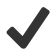 TâcheQuantitéPage de couverture1 pageQuel est l’objectif/but de ce projet. Explique pourquoi et comment ce projet peut contribuer aux sciences naturelles ou à la race humaine½ à 1 pageQuels sont les matériaux utilisés (utilise la feuille d’instruction que je vous ai déjà donnée)½ pageÉcrire les instructions pour construire votre sous-marin*à l’infinitif1 pageQuels sont les difficultés/enjeux qui sont à éviter. Quelles difficultés ont inhibé ou empêché votre progrès.Utilise ta réflexion pour t’aider à répondre1 pageInclure des dessins de vue de haut, de côté et de bas (au moins 6 dessins en tout)3+ pagesInclure des images ou des photos de votre sous-marin au fur et à mesure que vous le développez 3+ pagesMesures :Masses (avec le total)Volumes (avec le total)Masse volumique moyenne 1-2 pages Réflexion #1  *Chaque membre doit soumettre sa copie1-2 pages Réflexion #2  *Chaque membre doit soumettre sa copieInclure toutes documentations/dessins/schémas/etc.3+ pagesAttributs évaluésInacceptableAcceptable ExceptionnelL’effort pour le français parléLe groupe s’engageait rarement ou jamais en français. Le groupe, en général, faisait un effort acceptable de parler en françaisLe groupe faisait toujours l’effort de parler en français.L’effort de travailler efficacement (participation collective)Le groupe était rarement en train de travailler sans que l’enseignant intervienne. Le groupe n’avait pas souvent besoin de rappel(s) pour rester concentré sur la tâcheLe groupe travaillait exceptionnellement. TâchesPage de couvertureIncompletComplet Complet et exceptionnelCommentaires (paragraphe) sur l’objectif du projetIncompletCompletComplet et exceptionnelListe de matériauxIncompletCompletComplet et exceptionnelCommentaires quant aux difficultés (dans la réflexion collective)IncompletCompletComplet et exceptionnelDessinsIncompletCompletComplet et exceptionnelImages/photosIncompletCompletComplet et exceptionnelMesuresIncompletCompletComplet et exceptionnelRéflexion #1IncompletCompletComplet et exceptionnelRéflexion #2IncompletCompletComplet et exceptionnelRéflexion  #1IncompletIncompletCompletComplet et profondRéflexion  #2IncompletIncompletCompletComplet et profondRéflexion(s) manquante(s) :Réflexion(s) manquante(s) :InacceptableFonctionnelExceptionnellement efficaceForme généraleLa forme générale rendait le sous-marin inopérable La forme générale était raisonnable. Par contre, il y avait certains éléments qui auraient pu être améliorésLa forme générale permettait une manœuvrabilité sans difficulté  ManœuvrabilitéLe sous-marin ne pouvait pas se propager dans l’eau. Il était plus ou moins immobileLe sous-marin se propageait dans l’eau, mais sa mobilité était limitéeLe sous-marin se propageait facilement du haut vers le bas et de côté à côtéFlottabilitéLe sous-marin flottait ou coulait.Le sous-marin coulait légèrement vers le fond.Le sous-marin exhibait parfaitement une flottabilité nulleParticipationLa plupart des participants n’ont pas participé à l’activitéLa plupart des participants ont participé.Tout le monde participait. Quand un problème survenait, les membres restaient concentrés